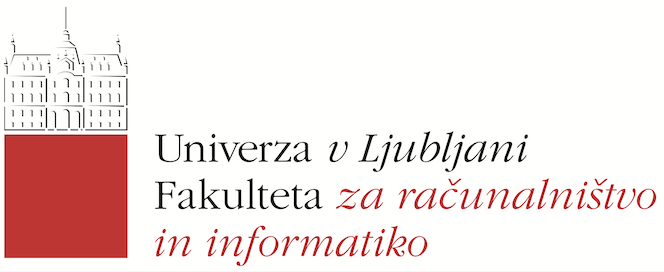 SOGLASJE MENTORJAPodpisani-a mentor-ica ………………….… in somentor-ica ………………….… se strinjam/va s predlogom dispozicije doktorske disertacije doktoranda-ke ………………….…z naslovom (slo): ………………….…oz. (ang.) : ………………….…	Mentor-ica: ………………….…	Somentor-ica: ………………….…V Ljubljani, dne ………………….…Podatki o mentorju (ter somentorju)Mentor-ica: ………………….…Šifra raziskovalca-ke SICRIS: ………………….…3 do 5 znanstvenih referenc s področja teme doktorske disertacije:Somentor-ica: ………………….…Šifra raziskovalca-ke SICRIS: ………………….…3 do 5 znanstvenih referenc s področja teme doktorske disertacije: